Hier sind eine Reihe von Verständnisfragen zum Film ...                                       Name:_________________________Wer misst, misst Mist! by AK #Kappenberg -2:20  MinDie Messungen wurden mit demselben Messgerät, aber mit unterschiedlichen Temperaturfühlern durchgeführt.Beschreibe die beiden Messfühler genauer!Welche Auswirkungen haben die Unterschiede der Fühler auf die Temperaturmessungen?Wie müsste ein idealer Fühler beschaffen sein?AKKappenberg
Wer misst, misst Mist!G23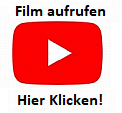 